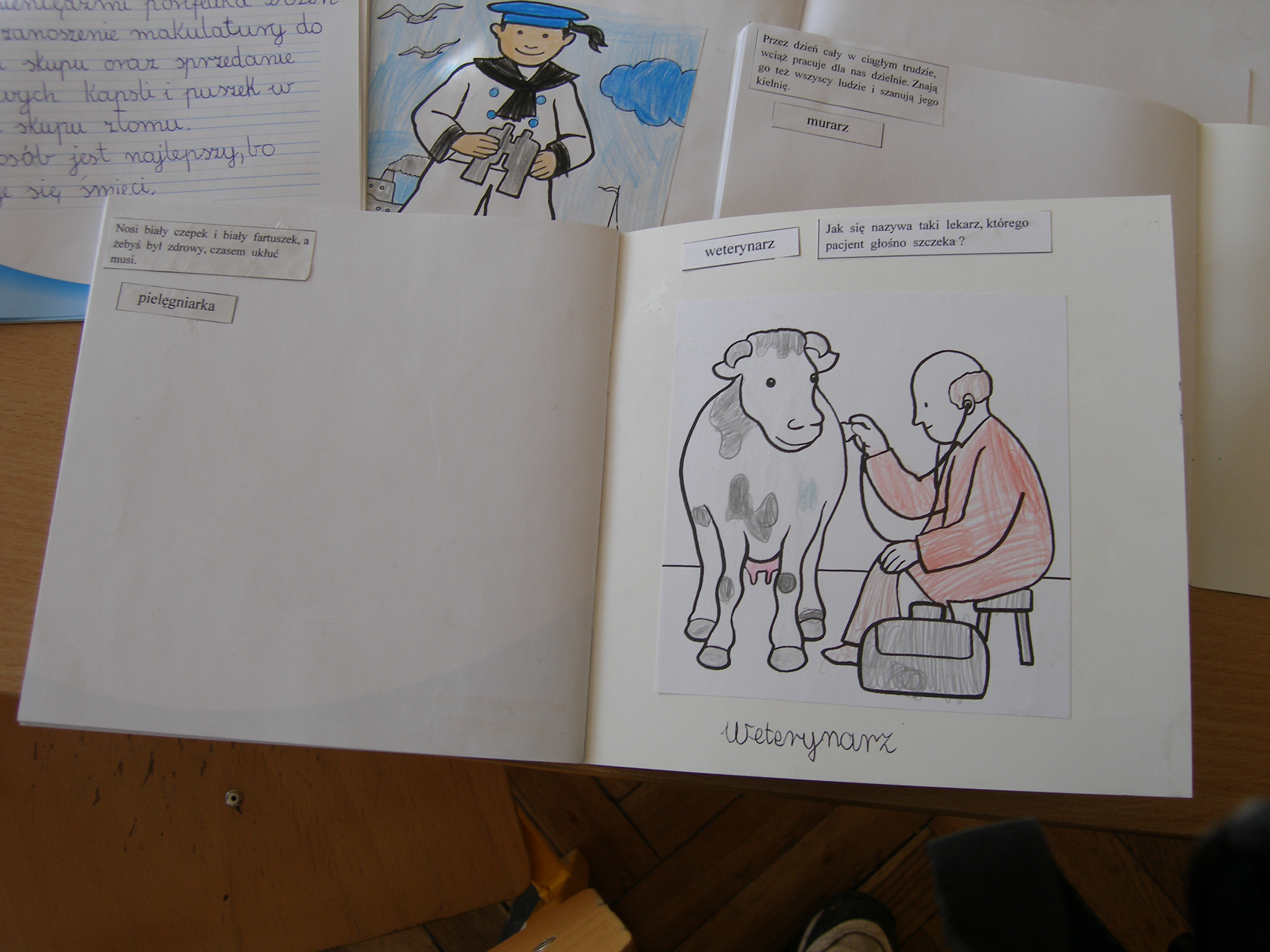 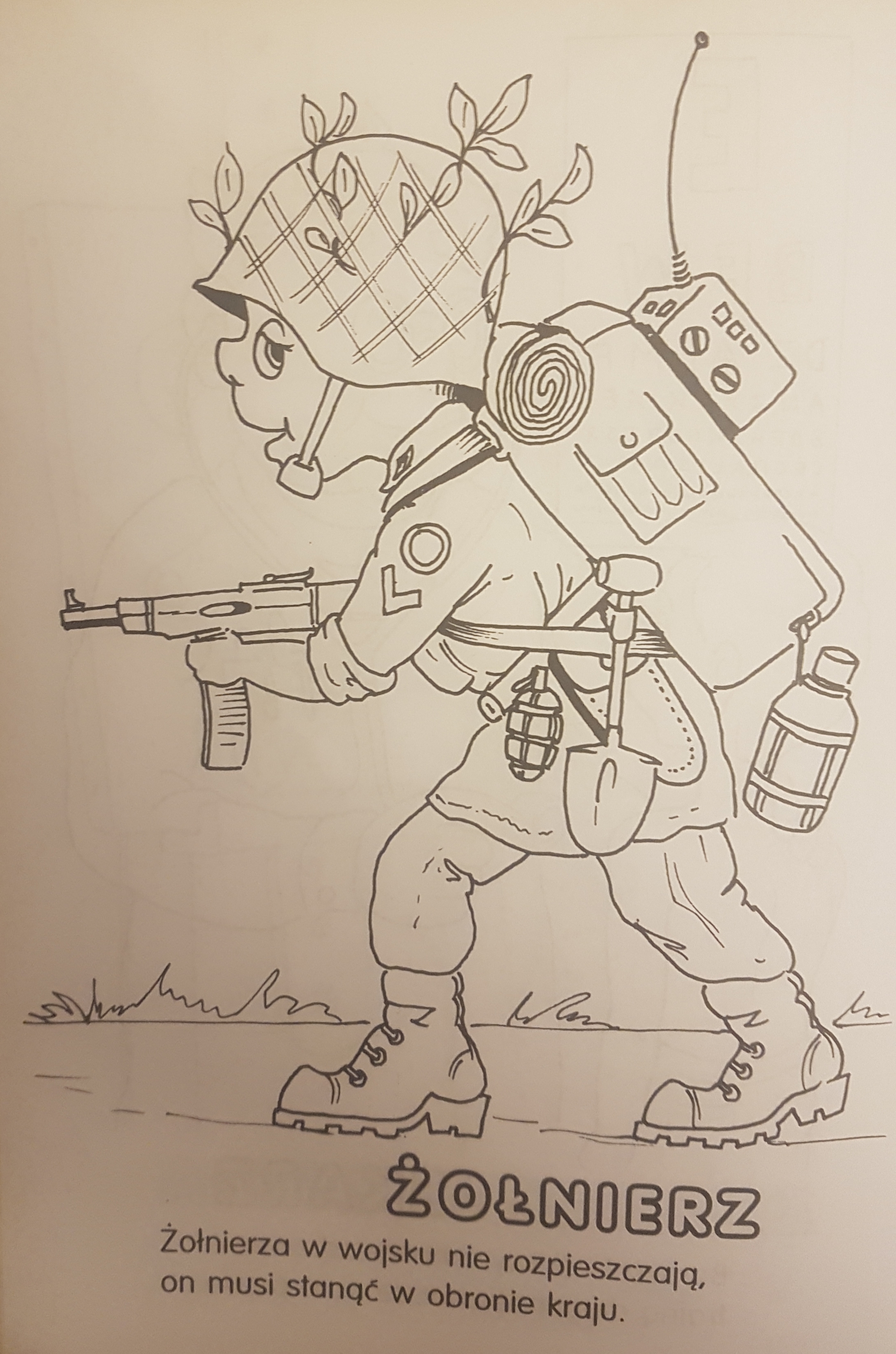 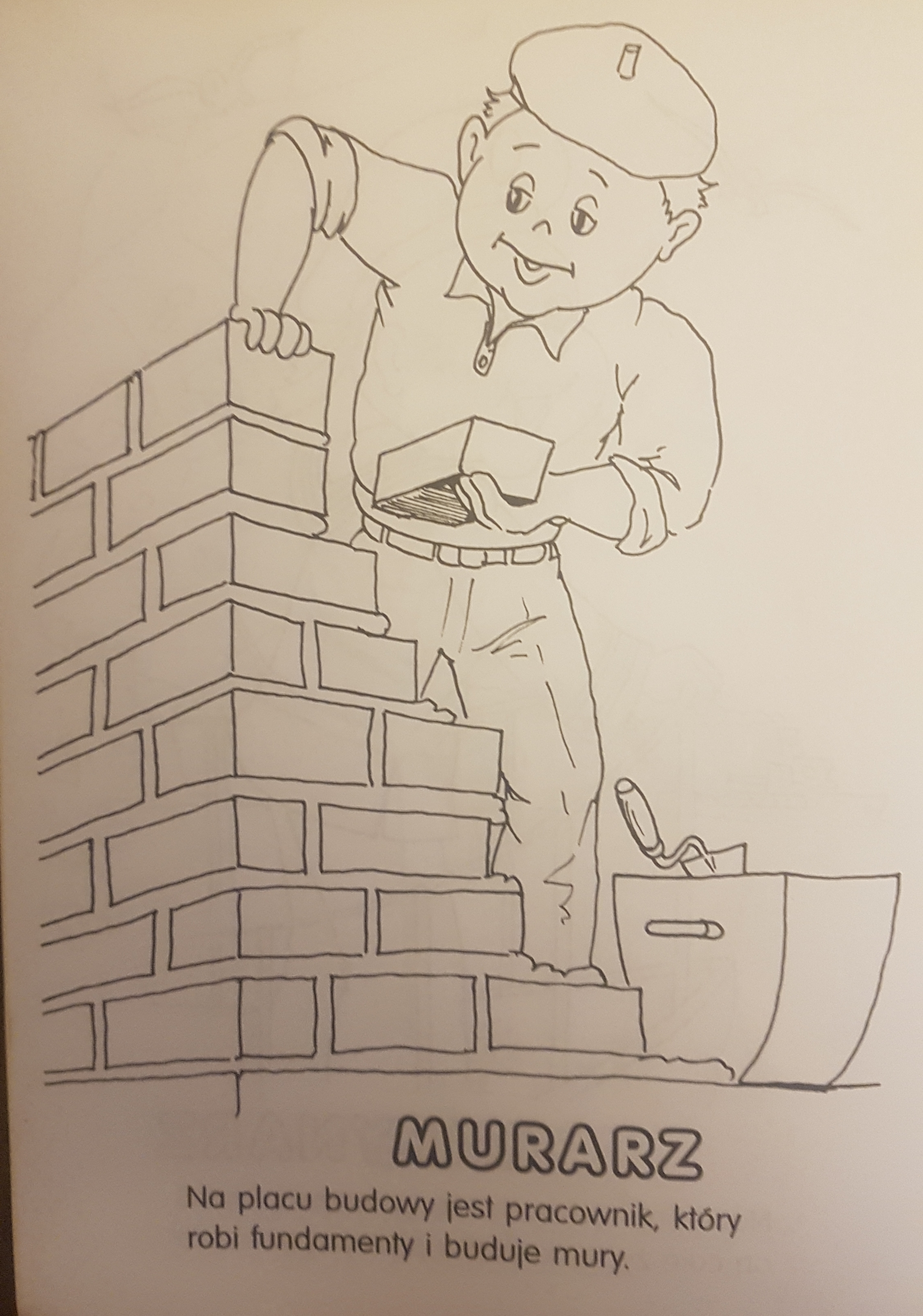 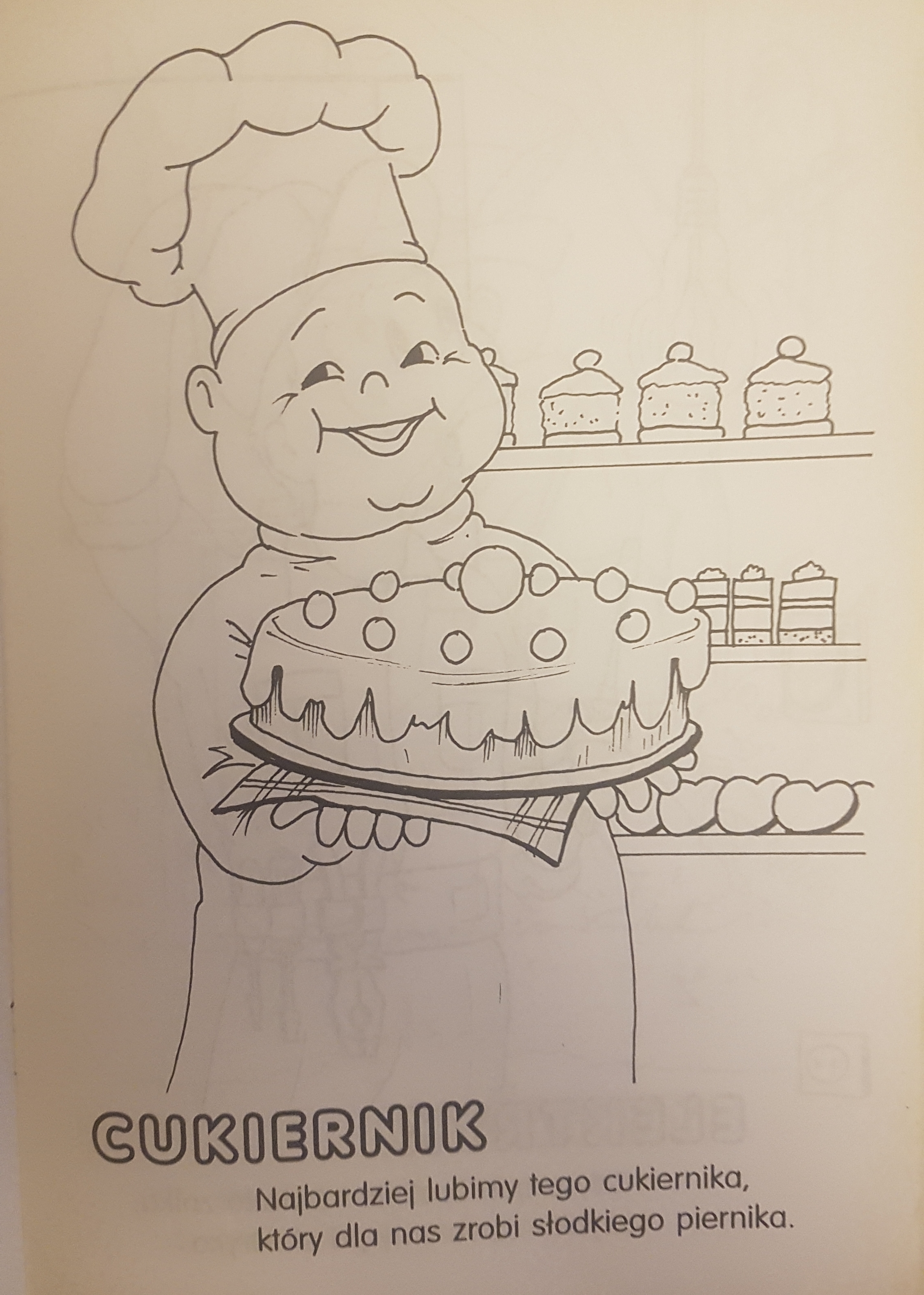 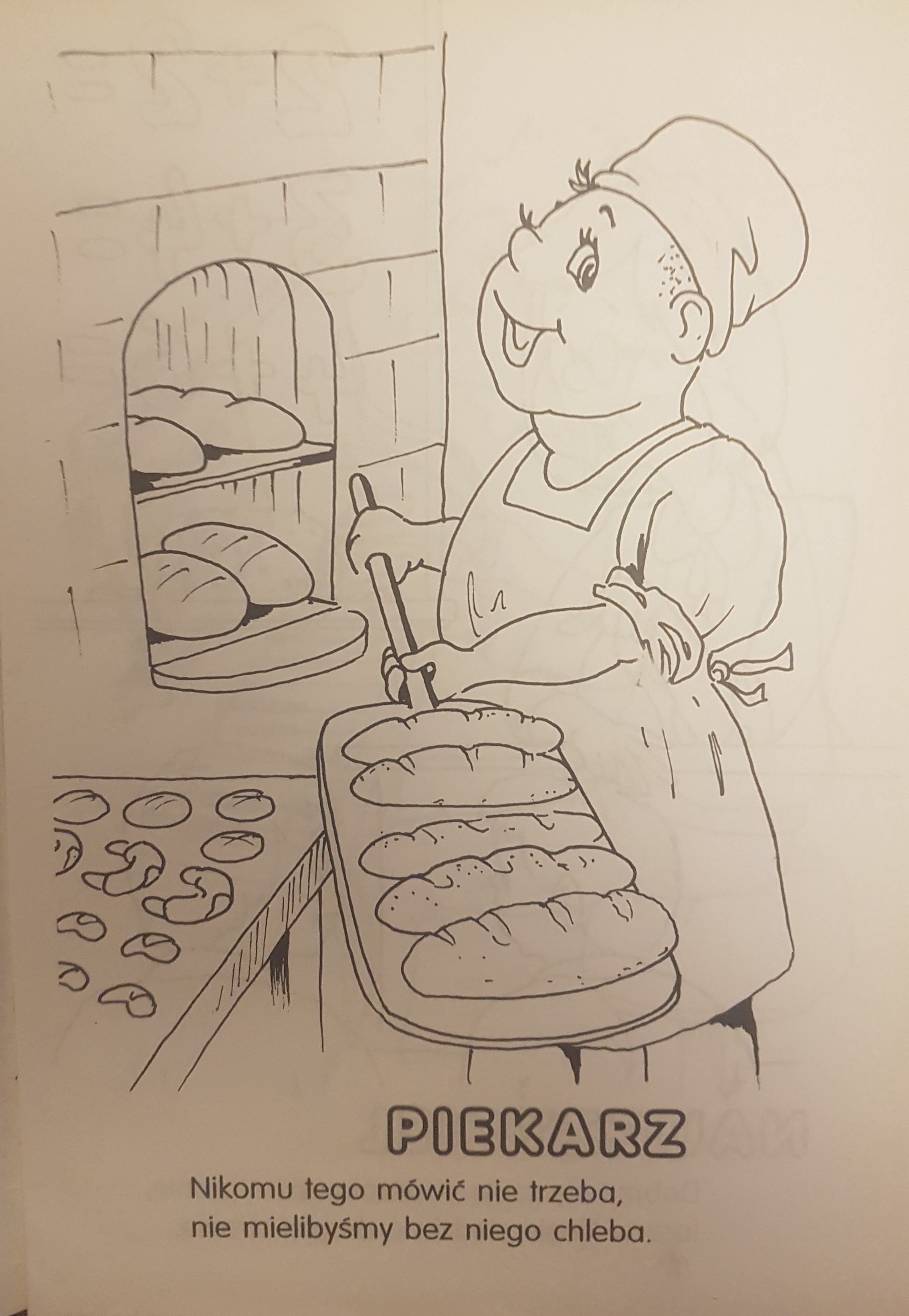 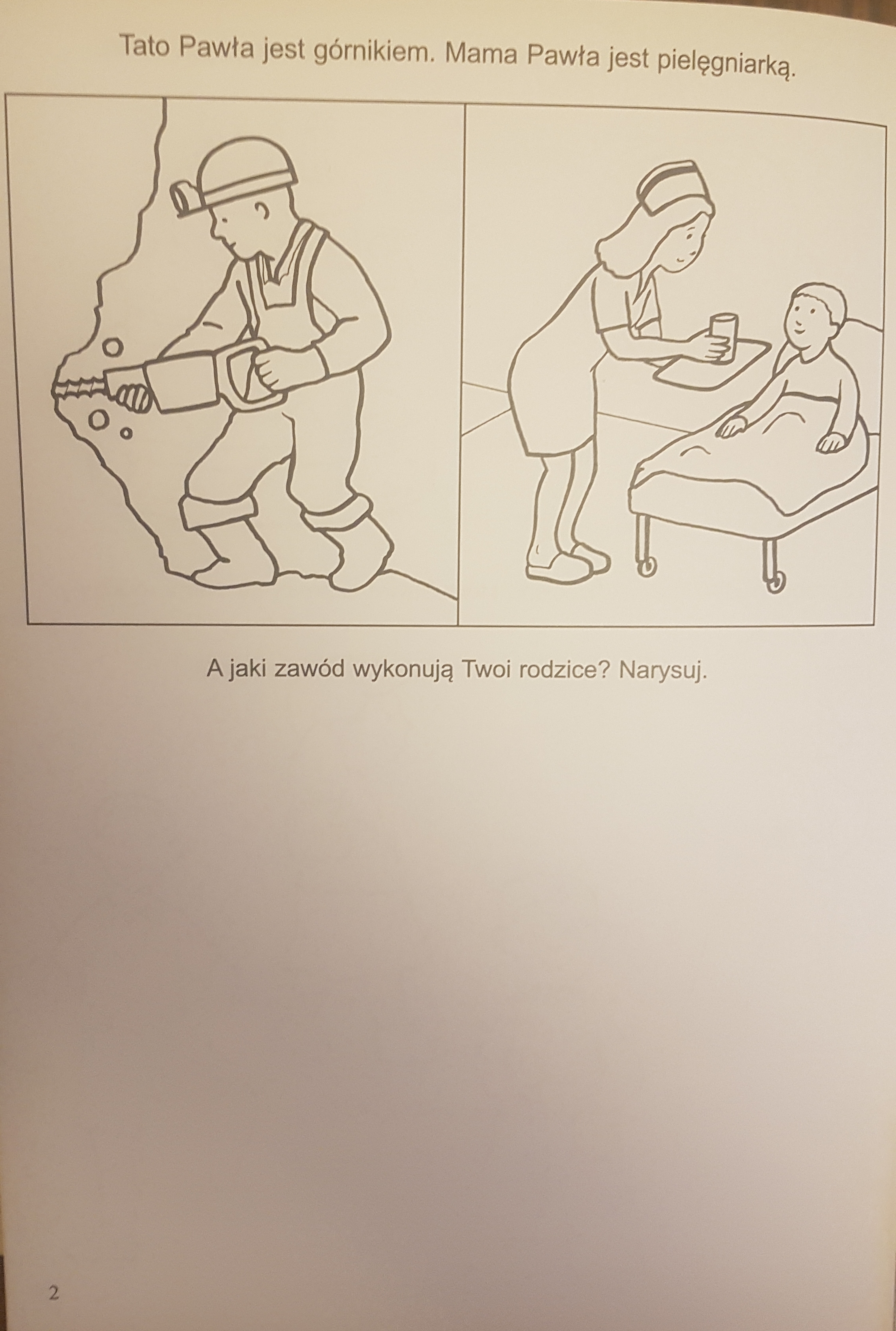  Jaki  zawód  wykonują  twoi  rodzice?  Porozmawiaj z rodzicami  o  ich  pracy  i  narysuj.